MENSAGEM DA GOSPA A MARIJA PAVLOVIC, MEDJUGORJE, 25 de Agosto de 2020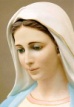 “Queridos filhos! Este é um tempo de graça. Eu estou convosco e vos convido de novo, filhinhos!... Retornai a Deus e orai até que a oração se torne alegria para vós. Filhinhos, vós não tereis futuro nem paz enquanto a vossa vida, não iniciar com uma conversão pessoal e uma mudança para o bem. O mal cessará e a paz reinará nos vossos corações e no mundo. Portanto, filhinhos, rezai, rezai, rezai eu estou convosco e intercedo diante meu Filho Jesus por cada um de vós. Obrigada por terdes respondido ao meu apelo. "MENSAGEM DA GOSPA A MARIJA PAVLOVIC, MEDJUGORJE, 25 de Agosto de 2020“Queridos filhos! Este é um tempo de graça. Eu estou convosco e vos convido de novo, filhinhos!... Retornai a Deus e orai até que a oração se torne alegria para vós. Filhinhos, vós não tereis futuro nem paz enquanto a vossa vida, não iniciar com uma conversão pessoal e uma mudança para o bem. O mal cessará e a paz reinará nos vossos corações e no mundo. Portanto, filhinhos, rezai, rezai, rezai eu estou convosco e intercedo diante meu Filho Jesus por cada um de vós. Obrigada por terdes respondido ao meu apelo. "MENSAGEM DA GOSPA A MARIJA PAVLOVIC, MEDJUGORJE, 25 de Agosto de 2020“Queridos filhos! Este é um tempo de graça. Eu estou convosco e vos convido de novo, filhinhos!... Retornai a Deus e orai até que a oração se torne alegria para vós. Filhinhos, vós não tereis futuro nem paz enquanto a vossa vida, não iniciar com uma conversão pessoal e uma mudança para o bem. O mal cessará e a paz reinará nos vossos corações e no mundo. Portanto, filhinhos, rezai, rezai, rezai eu estou convosco e intercedo diante meu Filho Jesus por cada um de vós. Obrigada por terdes respondido ao meu apelo. "MENSAGEM DA GOSPA A MARIJA PAVLOVIC, MEDJUGORJE, 25 de Agosto de 2020“Queridos filhos! Este é um tempo de graça. Eu estou convosco e vos convido de novo, filhinhos!... Retornai a Deus e orai até que a oração se torne alegria para vós. Filhinhos, vós não tereis futuro nem paz enquanto a vossa vida, não iniciar com uma conversão pessoal e uma mudança para o bem. O mal cessará e a paz reinará nos vossos corações e no mundo. Portanto, filhinhos, rezai, rezai, rezai eu estou convosco e intercedo diante meu Filho Jesus por cada um de vós. Obrigada por terdes respondido ao meu apelo. "MENSAGEM DA GOSPA A MARIJA PAVLOVIC, MEDJUGORJE, 25 de Agosto de 2020“Queridos filhos! Este é um tempo de graça. Eu estou convosco e vos convido de novo, filhinhos!... Retornai a Deus e orai até que a oração se torne alegria para vós. Filhinhos, vós não tereis futuro nem paz enquanto a vossa vida, não iniciar com uma conversão pessoal e uma mudança para o bem. O mal cessará e a paz reinará nos vossos corações e no mundo. Portanto, filhinhos, rezai, rezai, rezai eu estou convosco e intercedo diante meu Filho Jesus por cada um de vós. Obrigada por terdes respondido ao meu apelo. "MENSAGEM DA GOSPA A MARIJA PAVLOVIC, MEDJUGORJE, 25 de Agosto de 2020“Queridos filhos! Este é um tempo de graça. Eu estou convosco e vos convido de novo, filhinhos!... Retornai a Deus e orai até que a oração se torne alegria para vós. Filhinhos, vós não tereis futuro nem paz enquanto a vossa vida, não iniciar com uma conversão pessoal e uma mudança para o bem. O mal cessará e a paz reinará nos vossos corações e no mundo. Portanto, filhinhos, rezai, rezai, rezai eu estou convosco e intercedo diante meu Filho Jesus por cada um de vós. Obrigada por terdes respondido ao meu apelo. "MENSAGEM DA GOSPA A MARIJA PAVLOVIC, MEDJUGORJE, 25 de Agosto de 2020“Queridos filhos! Este é um tempo de graça. Eu estou convosco e vos convido de novo, filhinhos!... Retornai a Deus e orai até que a oração se torne alegria para vós. Filhinhos, vós não tereis futuro nem paz enquanto a vossa vida, não iniciar com uma conversão pessoal e uma mudança para o bem. O mal cessará e a paz reinará nos vossos corações e no mundo. Portanto, filhinhos, rezai, rezai, rezai eu estou convosco e intercedo diante meu Filho Jesus por cada um de vós. Obrigada por terdes respondido ao meu apelo. "MENSAGEM DA GOSPA A MARIJA PAVLOVIC, MEDJUGORJE, 25 de Agosto de 2020“Queridos filhos! Este é um tempo de graça. Eu estou convosco e vos convido de novo, filhinhos!... Retornai a Deus e orai até que a oração se torne alegria para vós. Filhinhos, vós não tereis futuro nem paz enquanto a vossa vida, não iniciar com uma conversão pessoal e uma mudança para o bem. O mal cessará e a paz reinará nos vossos corações e no mundo. Portanto, filhinhos, rezai, rezai, rezai eu estou convosco e intercedo diante meu Filho Jesus por cada um de vós. Obrigada por terdes respondido ao meu apelo. "